     Prijedlog godišnjeg izvedbenog kurikuluma za Francuski jezik u 6. razredu  osnovne škole za školsku godinu 2020./2021.                    Francuski jezik                       6. razred osnovne škole, 3. godina učenja NAPOMENA: Učitelj u planiranju nastavnog procesa polazi od kurikulumskog pristupa poučavanja. 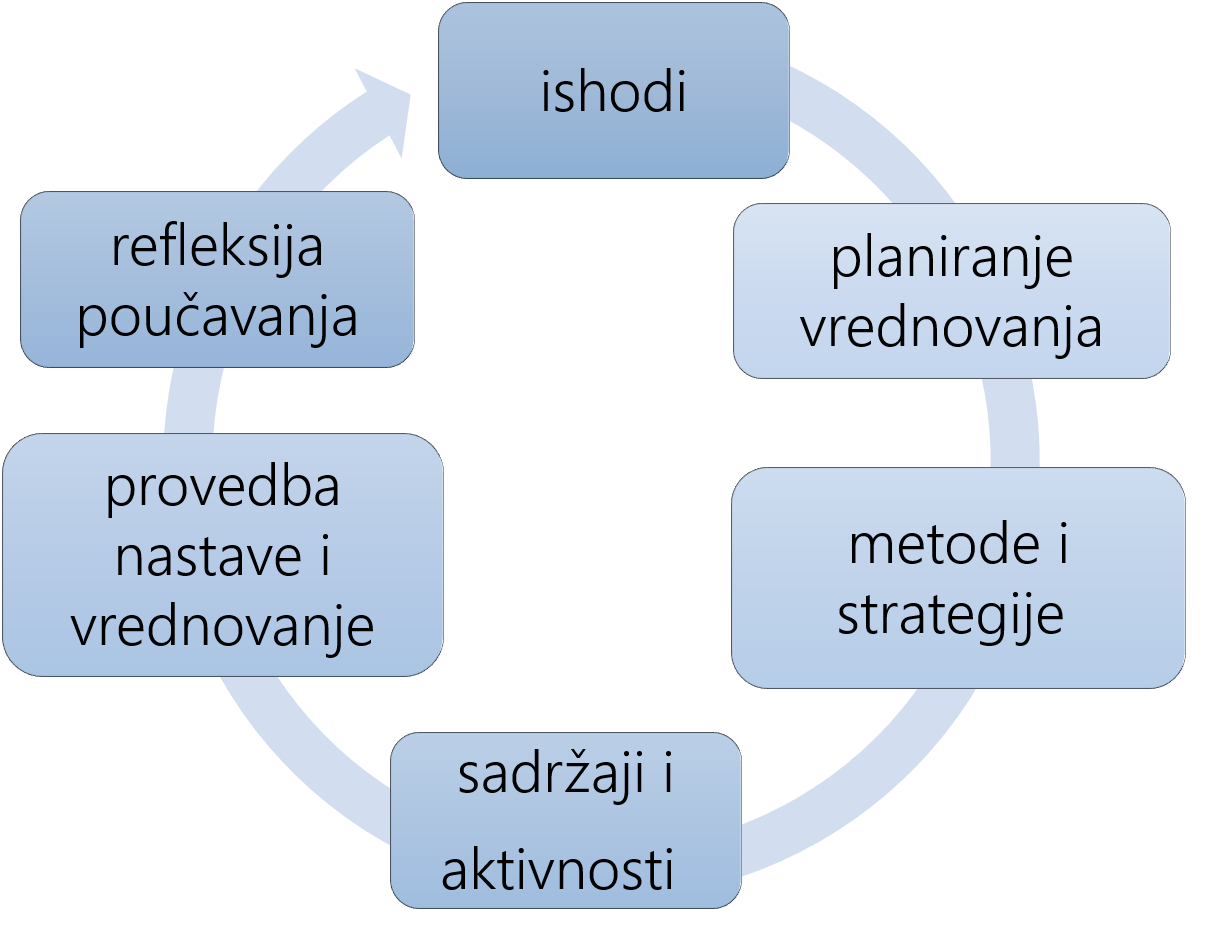 Vrednovanje za učenje, vrednovanje kao učenje i vrednovanje naučenog odvija se tijekom cijelog procesa učenja i poučavanja.       PLANIRANJE TEMA PO MJESECIMA i TJEDNIMA – prijedlog :ODGOJNO-OBRAZOVNI ISHODI NA RAZINI PREDMETNOG KURIKULUMAA. Komunikacijska jezična kompetencijaOŠ FJ (2) A.6.1. Učenik razumije kratki i vrlo jednostavni tekst u prilagođenome govoru. OŠ FJ (2) A.6.2. Učenik razumije kratki i vrlo jednostavni pisani tekst.OŠ FJ (2) A.6.3. Učenik piše kratki i vrlo jednostavni tekst na temelju predloška. OŠ FJ (2) A.6.4. Učenik govori kratki i vrlo jednostavni tekst na temelju predloška.OŠ FJ (2) A.6.5. Učenik sudjeluje u kratkome i vrlo jednostavnome vođenom razgovoru.B. Međukulturna komunikacijska kompetencijaOŠ FJ (2) B.6.1. Učenik povezuje jednostavne činjenice o vlastitoj i frankofonskoj kulturi sa stečenim znanjem i iskustvom.OŠ FJ (2) B.6.2. Učenik uočava obrasce ponašanja i ophođenja tipične za frankofonsku kulturu.OŠ FJ (2) B.6.3. Učenik prihvaća različitosti i prepoznaje vrijednosti skladnih međuljudskih i međukulturnih odnosa.C. Samostalnost u ovladavanju jezikomOŠ FJ (2) C.6.1. Učenik primjenjuje jednostavne strategije za slušanje i čitanje primjerene različitimpotrebama.OŠ FJ (2) C.6.2. Učenik primjenjuje jednostavne strategije za pisanje i govorenje primjerene različitim potrebama.OŠ FJ (2) C.6.3. Učenik organizira informacije iz različitih izvora na ciljnome jeziku.OČEKIVANJA MEĐUPREDMETNIH TEMAPrijedlogUčiti kako učitiuku A.3.2.Primjena strategija učenja i rješavanje problemaUčenik se koristi različitim strategijama učenja i primjenjuje ih u ostvarivanju ciljeva učenja i rješavanju problema u svim područjima učenja uz povremeno praćenje učitelja.uku A.3.3.Kreativno mišljenjeUčenik samostalno oblikuje svoje ideje i kreativno pristupa rješavanju problema. uku B.3.2.2. PraćenjeUz povremeni poticaj i samostalno učenik prati učinkovitost učenja i svoje napredovanje tijekom učenja.uku B.3.4.4. Samovrednovanje/ samoprocjenaUčenik samovrednuje proces učenja i svoje rezultate, procjenjuje ostvareni napredak te na temelju toga planira buduće učenje.uku C.3.4.4. EmocijeUčenik se koristi ugodnim emocijama i raspoloženjima tako da potiču učenje i kontrolira neugodneemocije i raspoloženja tako da ga ne ometaju u učenju.Građanski odgojgoo C.3.1. Aktivno sudjeluje u projektima lokalne zajedniceOsobni i socijalni razvojosr A.3.1. Razvija sliku o sebi.osr A.3.2. Upravlja emocijama i ponašanjem.osr B.3.1. Obrazlaže i uvažava potrebe i osjećaje drugih.osr B.3.2. Razvija komunikacijske kompetencije i uvažavajuće odnose s drugima osr B.3.3. Razvija strategije rješavanja sukoba.osr C.3.2. Prepoznaje važnost odgovornosti pojedinca u društvu.Održivi razvojodr A.3.3. Razmatra uzroke ugroženosti prirode.Poduzetništvopod A.3.1. Primjenjuje inovativna i kreativna rješenja.ZdravljeC.3.1.A Kao sudionik prometa poštuje prometna pravila i propise kako bi izbjegao opasnosti.A.3.2.D Opisuje važnost redovitoga tjelesnoga vježbanja kao važnog čimbenika tjelesnoga vježbanja kao važnog čimbenika regulacije tjelesne mase.regulacije tjelesne mase.A.3.1.A Pravilno organizira vrijeme za rad i odmor tijekom dana.Uporaba informacijske i komunikacijske tehnologijeikt C.3.3. Učenik samostalno ili uz manju pomoć učitelja procjenjuje i odabire potrebne među pronađenim informacijama.          PREDMETNE TEME	   OKVIRNI BROJ SATI PO TEMI         prijedlog	       prijedlogMJESEC9.10.11.12.1.2.3.4.5.6.TJEDAN1./4.5./8.9./12.13./15.16./18.19./22.23./26.27./29.30./33.34./35.TEMATEMATEMATEMATEMATEMATEMATEMATEMATEMATEMAPovratak u školu (utvrđivanje jezičnih sadržaja 5. razreda)Moji prijateljiMoja škola i školsko okruženjeMoj gradMoj domSvakodnevna prehranaSvijet prirodePraznici i blagdaniProjektne temeJezična djelatnostDuljina tekstaBroj riječiSlušanje s razumijevanjemkratki i jednostavni80-160Čitanje s razumijevanjemkratki i jednostavni80-160Pisanjekratki i vrlo jednostavni60-100Govorenje - monologkratki i vrlo jednostavni1-2 min.Govorenje - međudjelovanjekratki i vrlo jednostavni1½-2½ min.POVEZNICE NA PREDMETNE KURIKULUMEEngleski jezik OŠ/GM Geografija OŠ/GMGrčki jezik OŠ/GMGlazbena kultura i Glazbena umjetnost OŠ/GMHrvatski jezik OŠ/GMInformatika OŠ/GMIslamski vjeronauk OŠ/GMKatolički vjeronauk OŠ/GMLatinski jezik OŠ/GMLikovna kultura i Likovna umjetnost OŠ/GMMatematika OŠ/GM/SSŠNjemački jezik OŠ/GMPovijest OŠ/GMPravoslavni vjeronauk OŠ/GM Priroda OŠTalijanski jezik OŠ/GMTehnička kultura OŠTjelesna i zdravstvena kultura OŠ/GM 